МБУ «Среднечелбасская поселенческая библиотека Среднечелбасского сельского поселения Павловского района»26.07. 2019 в Ленинодарской библиотеке для детей проведен обзор книжных новинок «Для вас ребятишки, новые книжки». Библиотекарь рассказала ребятам о пользе чтения, познакомила ребят с новыми поступлениями детской литературы.Мероприятие посетило 7 человек.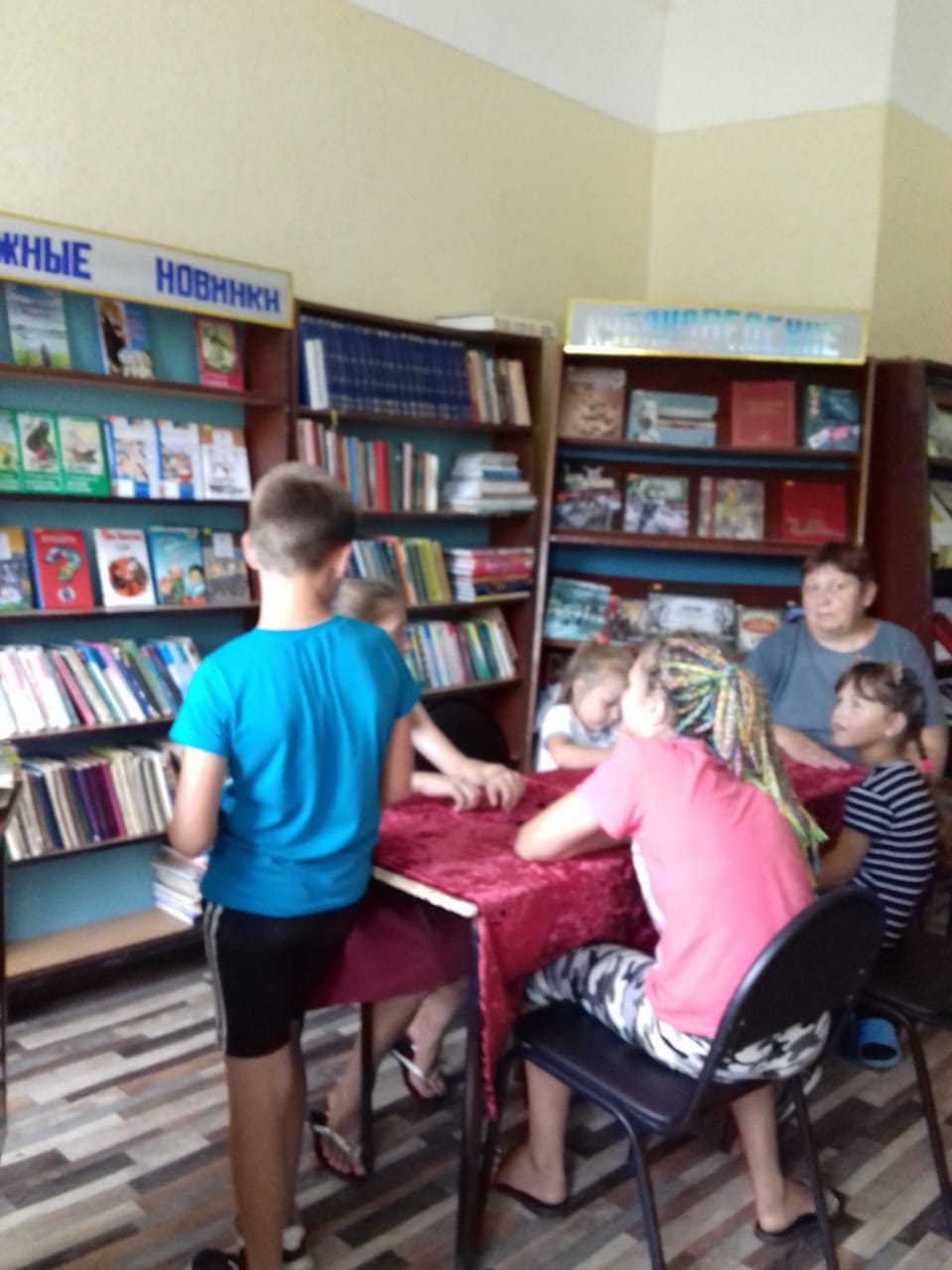 Зав. филиалом                       Кучер И.В.